令和６年３月 25 日自治会町内会長	各位港北区地域振興課長自治会町内会「現況届」並びに地域活動推進費申請書類等の提出について時下	ますますご清祥のこととお喜び申し上げます。日ごろから地域の振興及び市政・区政の推進につきまして、御理解と御協力をたまわり、厚くお礼申し上げます。さて、地域活動推進費・防犯灯維持管理費補助金申請書類一式及び自治会町内会現況届を送付しますので、必要事項を記入のうえ、提出いただくようお願いいたします。申請書等の作成に関連してご不明な点がありましたら、担当あてご連絡をいただくようよろしくお願いいたします。１	提出期限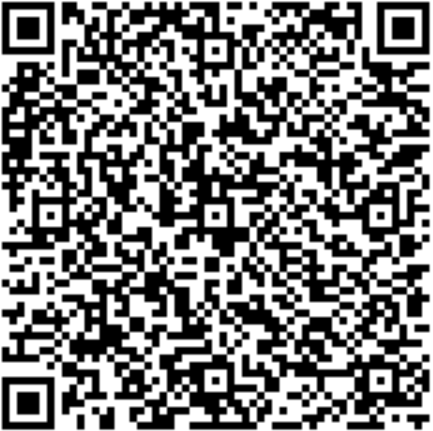 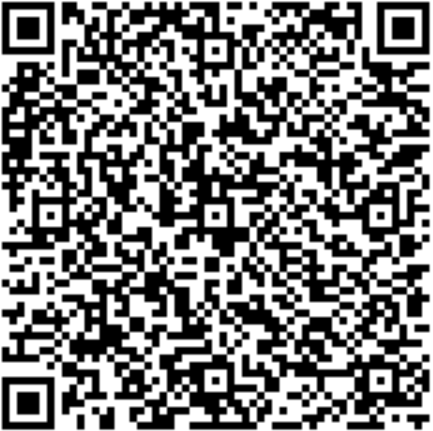 ・現況届：４月 30 日(火）（FAX・E メール・電子申請でも提出できます。）・地域活動推進費・防犯灯維持管理費補助金：６月 28 日（金）（E メール・電子申請でも提出できます。） ２	提 出 先：港北区地域振興課地域活動係３	送 付 物（１）令和６年度自治会町内会現況届（役員や担当が変更となった場合は早期の提出をお願いします。） (２)令和６年度地域活動推進費事務の手引(３)令和６年度防犯灯維持管理費補助事業事務の手引(４)令和５年度地域活動推進費補助金活動実績報告書類一式(５)令和６年度地域活動推進費・防犯灯維持管理費補助金申請書類一式※	申請書類等は港北区役所ホームページからダウンロードできます。で検索できます。担当：港北区地域振興課地域活動係 小松、中尾℡	540-2234	FAX 540-2245Email ko-chishin@city.yokohama.jp